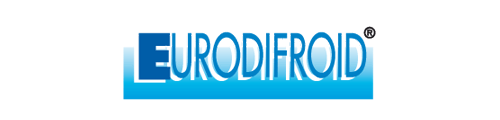 Electricien industriel (H/F)MissionsRattaché(e) au chef d’équipe, vous effectuez les tâches de montage préparatoires à nos fabrications : Vous réalisez l’encombrement des platines et coffrets. (Perçages, montage rail DIN et presses étoupes,…)Vous implantez les composants en fonction des plans de principesVous câblez les platines et coffrets selon les normes en vigueur Vous intégrez les platines/coffrets dans les machines et vous câblez les différents organes de la machine frigorifique.

Le travail est réalisé en atelier uniquement, pas de déplacements à prévoir.Profil recherché :Vous justifiez d’une formation en électricité ou électromécanique avec une première expérience en atelier de production.Vous êtes rigoureux, précis, et désireux de participer à la production d’un constructeur à taille humaine.Conditions proposées :Poste à pourvoir en CDD dès que possible.Durée hebdomadaire de travail : 39h00Horaires Hiver : Lundi au jeudi : 8h30-17h30/ Vendredi : 8h30-16h30Horaires Eté : Lundi au jeudi : 7h30-16h30/ Vendredi : 7h30-15h30
Rémunération selon profil
Lieu de travail : 49140 Seiches-sur-le-Loir (à 20 min. d’Angers)